Lesson Study 10:00 – 11:00Sabbath School 11:10 – 11: 25Announcements 11:25 – 11:35Worship Service 11:35Worship ServiceSunset Today: 5:21 pm 			Next Friday: 5:21 pmJoys & ConcernsDecember 2, 2023Prayer RequestsJean Burrus, Clay BurrusMaggie Hartle – Health Stefania – Health IssuesPatty Long – Lung CancerDennis Schmidt – Health issuesBeverly Lawson – healthSam Spinolo – jobCharity and Serena Eckright Regina’s brother - CancerRegina’s friend struggling with PTSDDebbie – health issuesRichard Lawson - broke his shoulderDr. Matt Rafalsky-Alzheimer’s-hospiceKathy Gimbel’s father – health issuesChris’ brother - comes closer to ChristOur community to experience RevivalPraisesAlex Powell – Success and safety on mission tripThe Community Services trailer has arrived and is on target for delivery soonKathy Gimbel’s mother’s recovery from heart valve surgery! God is good!She said, “Yes!” – BobThankful for family!BirthdayDec. 1 – Lisa BridgesDec. 6 – Jennifer AllisonDec. 9 – Hannah SpinoloThe King’s BusinessWelcome to the Jellico Seventh-day Adventist Church. We hope you have a blessed Sabbath! After the service, join us in the gym for potluck. Next Sabbath: The Sabbath School Teacher will be Regina Escalante. The Speaker will be our Annual Christmas Music program. Elder will be Chris Spinolo.  Offering will be for NAD Community Services. Potluck will be Haystacks.Calendar:Dec. 5 – Prayer Meeting EW 232Dec. 12 – Church Board at LafolletteDec. 14 –6:30 pm – JCA Christmas Program Dec. 18 – 4 p.m. – Food GiveawayDec. 18-Jan. 1 – JCA Christmas BreakCommunity Needs: Springs of Life - $200/mo.Jellico Christian Radio 96.5 FM needs $350/month. Mark money for Radio Ministry.Pickleball – Saturday Night	Vespers at 5:15	Pickleball at 5:30Pickleball Sunday Night at 6 pm.Help Needed Sunday Morning – Help is needed at Craig Taylor’s home on Sunday morning at 9:00 to load some furniture and take to a lady in need in Jellico. Linda EavesPrayer Meeting – Wed. 6 pm - EW p. 232Community Center Movie – None until after the first of the year.Concert by Wintley Phipps - On January 6, 2024, at 3 p.m., at the North Knoxville SDA Church. Space is very limited. Please R.S.V.P. to Kathy by text (301-325-6159) or email kathyrr777@gmail.com to let her know how many places you would like.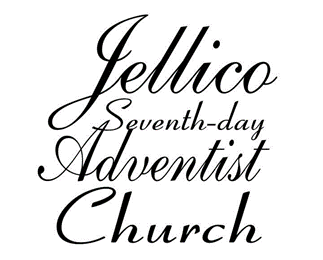 The GiftDecember 2, 2023PreludeCall to WorshipSteve BooneSteve BooneHymn of Praise“O Come, O Come, Emmanuel”“O Come, O Come, Emmanuel”“O Come, O Come, Emmanuel”“O Come, O Come, Emmanuel”“O Come, O Come, Emmanuel”“O Come, O Come, Emmanuel”#115Pastoral Prayer“Praises & Concerns/”Cares Chorus”“Praises & Concerns/”Cares Chorus”“Praises & Concerns/”Cares Chorus”“Praises & Concerns/”Cares Chorus”Steve BooneSteve BooneSteve BooneWorship in GivingSteve BooneSteve BooneOffertoryDoxology/PrayerSteve BooneSteve BooneSteve BooneSpecial MusicPastor PiresPastor PiresPastor PiresPastor PiresSermon“The Gift”“The Gift”“The Gift”“The Gift”“The Gift”“The Gift”Pastor PiresClosing Song“He Lives!”“He Lives!”“He Lives!”“He Lives!”“He Lives!”“He Lives!”#251PrayerPastor PiresPostludeChurch BudgetChurch BudgetReceived for Budget this Month$3,410.68Monthly Budget$8,930.00Under – Year to Date$18,156.20Yard Sale Total To Date$10,006.42Remember Online Giving!Remember Online Giving!Weekly Prayer Meeting OptionsWeekly Prayer Meeting OptionsWeekly Prayer Meeting OptionsLinda’s Community Service Study Group Cancelled, until after the holidaysCancelled, until after the holidaysChurch Prayer Meeting 6 pmWed.Hadassah’s Bible Study Group6 pmFri.Pastor Kevin Pires can be reached at803-403-3538 / kevinkarenp@gmail.comOff Day:  MondayHead Elder: Steve Boone423-494-8290Linda Eaves, Community Services:423-784-6193Hours: Tues. 2-5p  Thurs. 9a-1 pBulletin deadline is WednesdayKaren Pires: 803-727-2214karensjoy@gmail.comAdventist Online Giving Apps – https://adventistgiving.org/ https://jellicotn.adventistchurch.org/